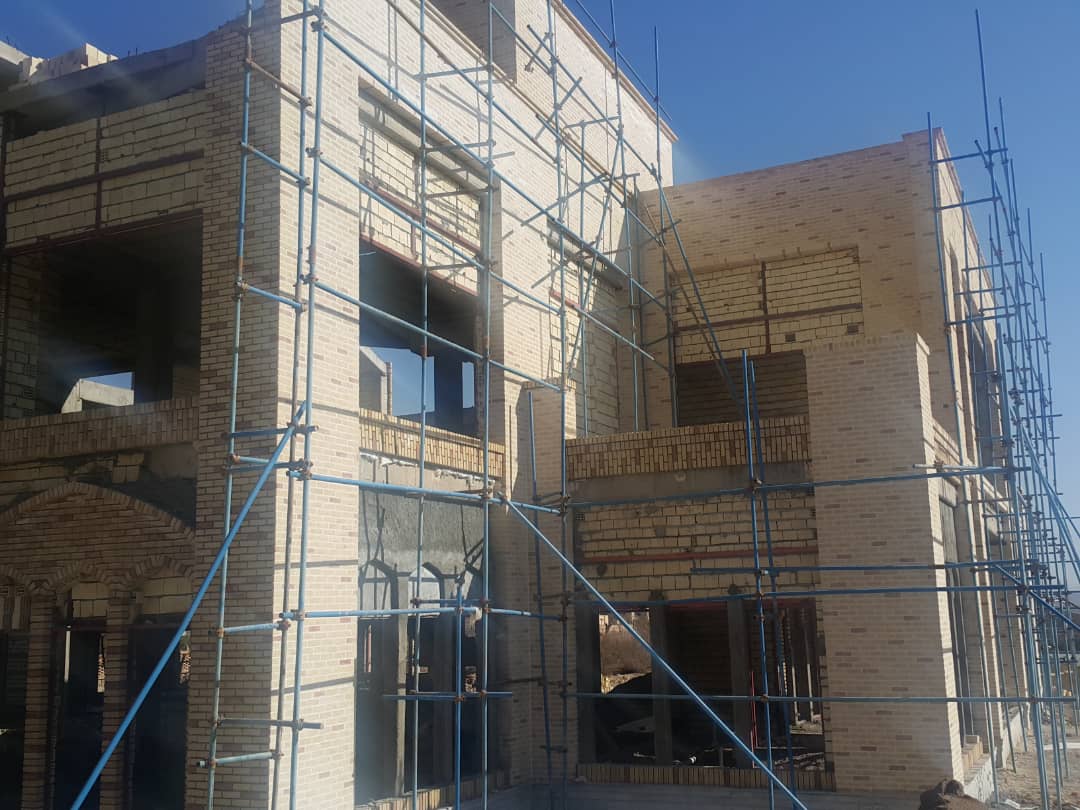 شناسنامه طرحشناسنامه طرحشناسنامه طرحشناسنامه طرحشناسنامه طرحشناسنامه طرحشناسنامه طرحشناسنامه طرحشناسنامه طرحشناسنامه طرحشناسنامه طرحشناسنامه طرحشناسنامه طرحشناسنامه طرحشناسنامه طرحشناسنامه طرحشناسنامه طرحشناسنامه طرحعنوان طرح یا پروژهعنوان طرح یا پروژهعنوان طرح یا پروژهبازارچه صنایع دستی چهار باغ تفتبازارچه صنایع دستی چهار باغ تفتبازارچه صنایع دستی چهار باغ تفتبازارچه صنایع دستی چهار باغ تفتبازارچه صنایع دستی چهار باغ تفتبازارچه صنایع دستی چهار باغ تفتبازارچه صنایع دستی چهار باغ تفتبازارچه صنایع دستی چهار باغ تفتبازارچه صنایع دستی چهار باغ تفتبازارچه صنایع دستی چهار باغ تفتبازارچه صنایع دستی چهار باغ تفتبازارچه صنایع دستی چهار باغ تفتبازارچه صنایع دستی چهار باغ تفتبازارچه صنایع دستی چهار باغ تفتبازارچه صنایع دستی چهار باغ تفتوضعیت طرحوضعیت طرحوضعیت طرحبازارچه صنایع دستی  بازارچه صنایع دستی  بازارچه صنایع دستی  بازارچه صنایع دستی  تکمیل و توسعه تکمیل و توسعه تکمیل و توسعه تکمیل و توسعه تکمیل و توسعه تکمیل و توسعه تکمیل و توسعه پیشنهادی پیشنهادی پیشنهادی پیشنهادی بخش مربوطهبخش مربوطهبخش مربوطههتل هتل هتل هتل سفره خانه سنتی سفره خانه سنتی سفره خانه سنتی سفره خانه سنتی سفره خانه سنتی سفره خانه سنتی سفره خانه سنتی مجتمع گردشگری مجتمع گردشگری مجتمع گردشگری مجتمع گردشگری بخش مربوطهبخش مربوطهبخش مربوطهپارک طبیعت گردی پارک طبیعت گردی پارک طبیعت گردی پارک طبیعت گردی مرکز سلامت مرکز سلامت مرکز سلامت مرکز سلامت مرکز سلامت مرکز سلامت مرکز سلامت اقامتگاه بوم گردی اقامتگاه بوم گردی اقامتگاه بوم گردی اقامتگاه بوم گردی بخش مربوطهبخش مربوطهبخش مربوطهاقامتگاه سنتی اقامتگاه سنتی اقامتگاه سنتی اقامتگاه سنتی هتل بیمارستان هتل بیمارستان هتل بیمارستان هتل بیمارستان هتل بیمارستان هتل بیمارستان هتل بیمارستان واحد پذیرایی بین راهی واحد پذیرایی بین راهی واحد پذیرایی بین راهی واحد پذیرایی بین راهی بخش مربوطهبخش مربوطهبخش مربوطهمراکز تفریحی، سرگرمی و گردشگری مراکز تفریحی، سرگرمی و گردشگری مراکز تفریحی، سرگرمی و گردشگری مراکز تفریحی، سرگرمی و گردشگری مراکز تفریحی، سرگرمی و گردشگری مراکز تفریحی، سرگرمی و گردشگری مراکز تفریحی، سرگرمی و گردشگری مراکز تفریحی، سرگرمی و گردشگری مراکز تفریحی، سرگرمی و گردشگری سایر: صنایع دستیسایر: صنایع دستیسایر: صنایع دستیسایر: صنایع دستیسایر: صنایع دستیسایر: صنایع دستیشرح مختصری از طرح:شرح مختصری از طرح:شرح مختصری از طرح:استان یزد یکی از مهم ترین استان های کویری ایران است که صنایع دستی آن را سرامیک و سفال، کاشی سازی، زرگری، زیلوبافی، شعربافی، ترمه بافی، فرش بافی، شمد، دستمال، مخمل، دارایی، چادرشب بافی، قناویز، دندانی، گیوه بافی، حصیر بافی، خورجین بافی، روفرشی، سفره، احرامی، قلم‌زنی، شيشه‌گری، چرم‌سازی، موتابی و نمدمالی تشکیل می دهند. در ایام نوروز سال 1398 میزان فروش صنایع دستی استان یزد به بیش از پنج میلیارد و 200 میلیون تومان رسیده است که نسبت به سال گذشته رشد قابل توجهی داشته است.استان یزد یکی از مهم ترین استان های کویری ایران است که صنایع دستی آن را سرامیک و سفال، کاشی سازی، زرگری، زیلوبافی، شعربافی، ترمه بافی، فرش بافی، شمد، دستمال، مخمل، دارایی، چادرشب بافی، قناویز، دندانی، گیوه بافی، حصیر بافی، خورجین بافی، روفرشی، سفره، احرامی، قلم‌زنی، شيشه‌گری، چرم‌سازی، موتابی و نمدمالی تشکیل می دهند. در ایام نوروز سال 1398 میزان فروش صنایع دستی استان یزد به بیش از پنج میلیارد و 200 میلیون تومان رسیده است که نسبت به سال گذشته رشد قابل توجهی داشته است.استان یزد یکی از مهم ترین استان های کویری ایران است که صنایع دستی آن را سرامیک و سفال، کاشی سازی، زرگری، زیلوبافی، شعربافی، ترمه بافی، فرش بافی، شمد، دستمال، مخمل، دارایی، چادرشب بافی، قناویز، دندانی، گیوه بافی، حصیر بافی، خورجین بافی، روفرشی، سفره، احرامی، قلم‌زنی، شيشه‌گری، چرم‌سازی، موتابی و نمدمالی تشکیل می دهند. در ایام نوروز سال 1398 میزان فروش صنایع دستی استان یزد به بیش از پنج میلیارد و 200 میلیون تومان رسیده است که نسبت به سال گذشته رشد قابل توجهی داشته است.استان یزد یکی از مهم ترین استان های کویری ایران است که صنایع دستی آن را سرامیک و سفال، کاشی سازی، زرگری، زیلوبافی، شعربافی، ترمه بافی، فرش بافی، شمد، دستمال، مخمل، دارایی، چادرشب بافی، قناویز، دندانی، گیوه بافی، حصیر بافی، خورجین بافی، روفرشی، سفره، احرامی، قلم‌زنی، شيشه‌گری، چرم‌سازی، موتابی و نمدمالی تشکیل می دهند. در ایام نوروز سال 1398 میزان فروش صنایع دستی استان یزد به بیش از پنج میلیارد و 200 میلیون تومان رسیده است که نسبت به سال گذشته رشد قابل توجهی داشته است.استان یزد یکی از مهم ترین استان های کویری ایران است که صنایع دستی آن را سرامیک و سفال، کاشی سازی، زرگری، زیلوبافی، شعربافی، ترمه بافی، فرش بافی، شمد، دستمال، مخمل، دارایی، چادرشب بافی، قناویز، دندانی، گیوه بافی، حصیر بافی، خورجین بافی، روفرشی، سفره، احرامی، قلم‌زنی، شيشه‌گری، چرم‌سازی، موتابی و نمدمالی تشکیل می دهند. در ایام نوروز سال 1398 میزان فروش صنایع دستی استان یزد به بیش از پنج میلیارد و 200 میلیون تومان رسیده است که نسبت به سال گذشته رشد قابل توجهی داشته است.استان یزد یکی از مهم ترین استان های کویری ایران است که صنایع دستی آن را سرامیک و سفال، کاشی سازی، زرگری، زیلوبافی، شعربافی، ترمه بافی، فرش بافی، شمد، دستمال، مخمل، دارایی، چادرشب بافی، قناویز، دندانی، گیوه بافی، حصیر بافی، خورجین بافی، روفرشی، سفره، احرامی، قلم‌زنی، شيشه‌گری، چرم‌سازی، موتابی و نمدمالی تشکیل می دهند. در ایام نوروز سال 1398 میزان فروش صنایع دستی استان یزد به بیش از پنج میلیارد و 200 میلیون تومان رسیده است که نسبت به سال گذشته رشد قابل توجهی داشته است.استان یزد یکی از مهم ترین استان های کویری ایران است که صنایع دستی آن را سرامیک و سفال، کاشی سازی، زرگری، زیلوبافی، شعربافی، ترمه بافی، فرش بافی، شمد، دستمال، مخمل، دارایی، چادرشب بافی، قناویز، دندانی، گیوه بافی، حصیر بافی، خورجین بافی، روفرشی، سفره، احرامی، قلم‌زنی، شيشه‌گری، چرم‌سازی، موتابی و نمدمالی تشکیل می دهند. در ایام نوروز سال 1398 میزان فروش صنایع دستی استان یزد به بیش از پنج میلیارد و 200 میلیون تومان رسیده است که نسبت به سال گذشته رشد قابل توجهی داشته است.استان یزد یکی از مهم ترین استان های کویری ایران است که صنایع دستی آن را سرامیک و سفال، کاشی سازی، زرگری، زیلوبافی، شعربافی، ترمه بافی، فرش بافی، شمد، دستمال، مخمل، دارایی، چادرشب بافی، قناویز، دندانی، گیوه بافی، حصیر بافی، خورجین بافی، روفرشی، سفره، احرامی، قلم‌زنی، شيشه‌گری، چرم‌سازی، موتابی و نمدمالی تشکیل می دهند. در ایام نوروز سال 1398 میزان فروش صنایع دستی استان یزد به بیش از پنج میلیارد و 200 میلیون تومان رسیده است که نسبت به سال گذشته رشد قابل توجهی داشته است.استان یزد یکی از مهم ترین استان های کویری ایران است که صنایع دستی آن را سرامیک و سفال، کاشی سازی، زرگری، زیلوبافی، شعربافی، ترمه بافی، فرش بافی، شمد، دستمال، مخمل، دارایی، چادرشب بافی، قناویز، دندانی، گیوه بافی، حصیر بافی، خورجین بافی، روفرشی، سفره، احرامی، قلم‌زنی، شيشه‌گری، چرم‌سازی، موتابی و نمدمالی تشکیل می دهند. در ایام نوروز سال 1398 میزان فروش صنایع دستی استان یزد به بیش از پنج میلیارد و 200 میلیون تومان رسیده است که نسبت به سال گذشته رشد قابل توجهی داشته است.استان یزد یکی از مهم ترین استان های کویری ایران است که صنایع دستی آن را سرامیک و سفال، کاشی سازی، زرگری، زیلوبافی، شعربافی، ترمه بافی، فرش بافی، شمد، دستمال، مخمل، دارایی، چادرشب بافی، قناویز، دندانی، گیوه بافی، حصیر بافی، خورجین بافی، روفرشی، سفره، احرامی، قلم‌زنی، شيشه‌گری، چرم‌سازی، موتابی و نمدمالی تشکیل می دهند. در ایام نوروز سال 1398 میزان فروش صنایع دستی استان یزد به بیش از پنج میلیارد و 200 میلیون تومان رسیده است که نسبت به سال گذشته رشد قابل توجهی داشته است.استان یزد یکی از مهم ترین استان های کویری ایران است که صنایع دستی آن را سرامیک و سفال، کاشی سازی، زرگری، زیلوبافی، شعربافی، ترمه بافی، فرش بافی، شمد، دستمال، مخمل، دارایی، چادرشب بافی، قناویز، دندانی، گیوه بافی، حصیر بافی، خورجین بافی، روفرشی، سفره، احرامی، قلم‌زنی، شيشه‌گری، چرم‌سازی، موتابی و نمدمالی تشکیل می دهند. در ایام نوروز سال 1398 میزان فروش صنایع دستی استان یزد به بیش از پنج میلیارد و 200 میلیون تومان رسیده است که نسبت به سال گذشته رشد قابل توجهی داشته است.استان یزد یکی از مهم ترین استان های کویری ایران است که صنایع دستی آن را سرامیک و سفال، کاشی سازی، زرگری، زیلوبافی، شعربافی، ترمه بافی، فرش بافی، شمد، دستمال، مخمل، دارایی، چادرشب بافی، قناویز، دندانی، گیوه بافی، حصیر بافی، خورجین بافی، روفرشی، سفره، احرامی، قلم‌زنی، شيشه‌گری، چرم‌سازی، موتابی و نمدمالی تشکیل می دهند. در ایام نوروز سال 1398 میزان فروش صنایع دستی استان یزد به بیش از پنج میلیارد و 200 میلیون تومان رسیده است که نسبت به سال گذشته رشد قابل توجهی داشته است.استان یزد یکی از مهم ترین استان های کویری ایران است که صنایع دستی آن را سرامیک و سفال، کاشی سازی، زرگری، زیلوبافی، شعربافی، ترمه بافی، فرش بافی، شمد، دستمال، مخمل، دارایی، چادرشب بافی، قناویز، دندانی، گیوه بافی، حصیر بافی، خورجین بافی، روفرشی، سفره، احرامی، قلم‌زنی، شيشه‌گری، چرم‌سازی، موتابی و نمدمالی تشکیل می دهند. در ایام نوروز سال 1398 میزان فروش صنایع دستی استان یزد به بیش از پنج میلیارد و 200 میلیون تومان رسیده است که نسبت به سال گذشته رشد قابل توجهی داشته است.استان یزد یکی از مهم ترین استان های کویری ایران است که صنایع دستی آن را سرامیک و سفال، کاشی سازی، زرگری، زیلوبافی، شعربافی، ترمه بافی، فرش بافی، شمد، دستمال، مخمل، دارایی، چادرشب بافی، قناویز، دندانی، گیوه بافی، حصیر بافی، خورجین بافی، روفرشی، سفره، احرامی، قلم‌زنی، شيشه‌گری، چرم‌سازی، موتابی و نمدمالی تشکیل می دهند. در ایام نوروز سال 1398 میزان فروش صنایع دستی استان یزد به بیش از پنج میلیارد و 200 میلیون تومان رسیده است که نسبت به سال گذشته رشد قابل توجهی داشته است.استان یزد یکی از مهم ترین استان های کویری ایران است که صنایع دستی آن را سرامیک و سفال، کاشی سازی، زرگری، زیلوبافی، شعربافی، ترمه بافی، فرش بافی، شمد، دستمال، مخمل، دارایی، چادرشب بافی، قناویز، دندانی، گیوه بافی، حصیر بافی، خورجین بافی، روفرشی، سفره، احرامی، قلم‌زنی، شيشه‌گری، چرم‌سازی، موتابی و نمدمالی تشکیل می دهند. در ایام نوروز سال 1398 میزان فروش صنایع دستی استان یزد به بیش از پنج میلیارد و 200 میلیون تومان رسیده است که نسبت به سال گذشته رشد قابل توجهی داشته است.مزایای اصلی اجرای طرح:مزایای اصلی اجرای طرح:مزایای اصلی اجرای طرح:تنوع، جذابیت و زیبایی صنایع دستی شهرستان تفت می‌تواند به عنوان یکی از دستاورد‌های مهم هنرمندان، نقش مهمی در معرفی فرهنگ و هویت سالیان گذشته مردمان این منطقه داشته باشد. با احداث گذر این بازارچه بعنوان پایگاه و بازارچه آموزش، تولید و ارائه صنایع دستی می‌تواند دغدغه فعالان عرصه صنایع دستی را جامعه عمل بپوشاند و باعث رشد و ارتقاء این صنعت در شهرستان تفت گردد.تنوع، جذابیت و زیبایی صنایع دستی شهرستان تفت می‌تواند به عنوان یکی از دستاورد‌های مهم هنرمندان، نقش مهمی در معرفی فرهنگ و هویت سالیان گذشته مردمان این منطقه داشته باشد. با احداث گذر این بازارچه بعنوان پایگاه و بازارچه آموزش، تولید و ارائه صنایع دستی می‌تواند دغدغه فعالان عرصه صنایع دستی را جامعه عمل بپوشاند و باعث رشد و ارتقاء این صنعت در شهرستان تفت گردد.تنوع، جذابیت و زیبایی صنایع دستی شهرستان تفت می‌تواند به عنوان یکی از دستاورد‌های مهم هنرمندان، نقش مهمی در معرفی فرهنگ و هویت سالیان گذشته مردمان این منطقه داشته باشد. با احداث گذر این بازارچه بعنوان پایگاه و بازارچه آموزش، تولید و ارائه صنایع دستی می‌تواند دغدغه فعالان عرصه صنایع دستی را جامعه عمل بپوشاند و باعث رشد و ارتقاء این صنعت در شهرستان تفت گردد.تنوع، جذابیت و زیبایی صنایع دستی شهرستان تفت می‌تواند به عنوان یکی از دستاورد‌های مهم هنرمندان، نقش مهمی در معرفی فرهنگ و هویت سالیان گذشته مردمان این منطقه داشته باشد. با احداث گذر این بازارچه بعنوان پایگاه و بازارچه آموزش، تولید و ارائه صنایع دستی می‌تواند دغدغه فعالان عرصه صنایع دستی را جامعه عمل بپوشاند و باعث رشد و ارتقاء این صنعت در شهرستان تفت گردد.تنوع، جذابیت و زیبایی صنایع دستی شهرستان تفت می‌تواند به عنوان یکی از دستاورد‌های مهم هنرمندان، نقش مهمی در معرفی فرهنگ و هویت سالیان گذشته مردمان این منطقه داشته باشد. با احداث گذر این بازارچه بعنوان پایگاه و بازارچه آموزش، تولید و ارائه صنایع دستی می‌تواند دغدغه فعالان عرصه صنایع دستی را جامعه عمل بپوشاند و باعث رشد و ارتقاء این صنعت در شهرستان تفت گردد.تنوع، جذابیت و زیبایی صنایع دستی شهرستان تفت می‌تواند به عنوان یکی از دستاورد‌های مهم هنرمندان، نقش مهمی در معرفی فرهنگ و هویت سالیان گذشته مردمان این منطقه داشته باشد. با احداث گذر این بازارچه بعنوان پایگاه و بازارچه آموزش، تولید و ارائه صنایع دستی می‌تواند دغدغه فعالان عرصه صنایع دستی را جامعه عمل بپوشاند و باعث رشد و ارتقاء این صنعت در شهرستان تفت گردد.تنوع، جذابیت و زیبایی صنایع دستی شهرستان تفت می‌تواند به عنوان یکی از دستاورد‌های مهم هنرمندان، نقش مهمی در معرفی فرهنگ و هویت سالیان گذشته مردمان این منطقه داشته باشد. با احداث گذر این بازارچه بعنوان پایگاه و بازارچه آموزش، تولید و ارائه صنایع دستی می‌تواند دغدغه فعالان عرصه صنایع دستی را جامعه عمل بپوشاند و باعث رشد و ارتقاء این صنعت در شهرستان تفت گردد.تنوع، جذابیت و زیبایی صنایع دستی شهرستان تفت می‌تواند به عنوان یکی از دستاورد‌های مهم هنرمندان، نقش مهمی در معرفی فرهنگ و هویت سالیان گذشته مردمان این منطقه داشته باشد. با احداث گذر این بازارچه بعنوان پایگاه و بازارچه آموزش، تولید و ارائه صنایع دستی می‌تواند دغدغه فعالان عرصه صنایع دستی را جامعه عمل بپوشاند و باعث رشد و ارتقاء این صنعت در شهرستان تفت گردد.تنوع، جذابیت و زیبایی صنایع دستی شهرستان تفت می‌تواند به عنوان یکی از دستاورد‌های مهم هنرمندان، نقش مهمی در معرفی فرهنگ و هویت سالیان گذشته مردمان این منطقه داشته باشد. با احداث گذر این بازارچه بعنوان پایگاه و بازارچه آموزش، تولید و ارائه صنایع دستی می‌تواند دغدغه فعالان عرصه صنایع دستی را جامعه عمل بپوشاند و باعث رشد و ارتقاء این صنعت در شهرستان تفت گردد.تنوع، جذابیت و زیبایی صنایع دستی شهرستان تفت می‌تواند به عنوان یکی از دستاورد‌های مهم هنرمندان، نقش مهمی در معرفی فرهنگ و هویت سالیان گذشته مردمان این منطقه داشته باشد. با احداث گذر این بازارچه بعنوان پایگاه و بازارچه آموزش، تولید و ارائه صنایع دستی می‌تواند دغدغه فعالان عرصه صنایع دستی را جامعه عمل بپوشاند و باعث رشد و ارتقاء این صنعت در شهرستان تفت گردد.تنوع، جذابیت و زیبایی صنایع دستی شهرستان تفت می‌تواند به عنوان یکی از دستاورد‌های مهم هنرمندان، نقش مهمی در معرفی فرهنگ و هویت سالیان گذشته مردمان این منطقه داشته باشد. با احداث گذر این بازارچه بعنوان پایگاه و بازارچه آموزش، تولید و ارائه صنایع دستی می‌تواند دغدغه فعالان عرصه صنایع دستی را جامعه عمل بپوشاند و باعث رشد و ارتقاء این صنعت در شهرستان تفت گردد.تنوع، جذابیت و زیبایی صنایع دستی شهرستان تفت می‌تواند به عنوان یکی از دستاورد‌های مهم هنرمندان، نقش مهمی در معرفی فرهنگ و هویت سالیان گذشته مردمان این منطقه داشته باشد. با احداث گذر این بازارچه بعنوان پایگاه و بازارچه آموزش، تولید و ارائه صنایع دستی می‌تواند دغدغه فعالان عرصه صنایع دستی را جامعه عمل بپوشاند و باعث رشد و ارتقاء این صنعت در شهرستان تفت گردد.تنوع، جذابیت و زیبایی صنایع دستی شهرستان تفت می‌تواند به عنوان یکی از دستاورد‌های مهم هنرمندان، نقش مهمی در معرفی فرهنگ و هویت سالیان گذشته مردمان این منطقه داشته باشد. با احداث گذر این بازارچه بعنوان پایگاه و بازارچه آموزش، تولید و ارائه صنایع دستی می‌تواند دغدغه فعالان عرصه صنایع دستی را جامعه عمل بپوشاند و باعث رشد و ارتقاء این صنعت در شهرستان تفت گردد.تنوع، جذابیت و زیبایی صنایع دستی شهرستان تفت می‌تواند به عنوان یکی از دستاورد‌های مهم هنرمندان، نقش مهمی در معرفی فرهنگ و هویت سالیان گذشته مردمان این منطقه داشته باشد. با احداث گذر این بازارچه بعنوان پایگاه و بازارچه آموزش، تولید و ارائه صنایع دستی می‌تواند دغدغه فعالان عرصه صنایع دستی را جامعه عمل بپوشاند و باعث رشد و ارتقاء این صنعت در شهرستان تفت گردد.تنوع، جذابیت و زیبایی صنایع دستی شهرستان تفت می‌تواند به عنوان یکی از دستاورد‌های مهم هنرمندان، نقش مهمی در معرفی فرهنگ و هویت سالیان گذشته مردمان این منطقه داشته باشد. با احداث گذر این بازارچه بعنوان پایگاه و بازارچه آموزش، تولید و ارائه صنایع دستی می‌تواند دغدغه فعالان عرصه صنایع دستی را جامعه عمل بپوشاند و باعث رشد و ارتقاء این صنعت در شهرستان تفت گردد.هدف از اجراء طرح : هدف از اجراء طرح : هدف از اجراء طرح : امکان تولید و عرضه محصولات بدون واسطهمرمت و احياء، تغيير کاربریهای مجاز )فرهنگی، تاریخی، گردشگری، و ...(، مقاوم سازی و ... تأمين متناسب خدماتپيش بينی کاربریهای مختلط تجاری-فرهنگی، و ...امکان تولید و عرضه محصولات بدون واسطهمرمت و احياء، تغيير کاربریهای مجاز )فرهنگی، تاریخی، گردشگری، و ...(، مقاوم سازی و ... تأمين متناسب خدماتپيش بينی کاربریهای مختلط تجاری-فرهنگی، و ...امکان تولید و عرضه محصولات بدون واسطهمرمت و احياء، تغيير کاربریهای مجاز )فرهنگی، تاریخی، گردشگری، و ...(، مقاوم سازی و ... تأمين متناسب خدماتپيش بينی کاربریهای مختلط تجاری-فرهنگی، و ...امکان تولید و عرضه محصولات بدون واسطهمرمت و احياء، تغيير کاربریهای مجاز )فرهنگی، تاریخی، گردشگری، و ...(، مقاوم سازی و ... تأمين متناسب خدماتپيش بينی کاربریهای مختلط تجاری-فرهنگی، و ...امکان تولید و عرضه محصولات بدون واسطهمرمت و احياء، تغيير کاربریهای مجاز )فرهنگی، تاریخی، گردشگری، و ...(، مقاوم سازی و ... تأمين متناسب خدماتپيش بينی کاربریهای مختلط تجاری-فرهنگی، و ...امکان تولید و عرضه محصولات بدون واسطهمرمت و احياء، تغيير کاربریهای مجاز )فرهنگی، تاریخی، گردشگری، و ...(، مقاوم سازی و ... تأمين متناسب خدماتپيش بينی کاربریهای مختلط تجاری-فرهنگی، و ...امکان تولید و عرضه محصولات بدون واسطهمرمت و احياء، تغيير کاربریهای مجاز )فرهنگی، تاریخی، گردشگری، و ...(، مقاوم سازی و ... تأمين متناسب خدماتپيش بينی کاربریهای مختلط تجاری-فرهنگی، و ...امکان تولید و عرضه محصولات بدون واسطهمرمت و احياء، تغيير کاربریهای مجاز )فرهنگی، تاریخی، گردشگری، و ...(، مقاوم سازی و ... تأمين متناسب خدماتپيش بينی کاربریهای مختلط تجاری-فرهنگی، و ...امکان تولید و عرضه محصولات بدون واسطهمرمت و احياء، تغيير کاربریهای مجاز )فرهنگی، تاریخی، گردشگری، و ...(، مقاوم سازی و ... تأمين متناسب خدماتپيش بينی کاربریهای مختلط تجاری-فرهنگی، و ...امکان تولید و عرضه محصولات بدون واسطهمرمت و احياء، تغيير کاربریهای مجاز )فرهنگی، تاریخی، گردشگری، و ...(، مقاوم سازی و ... تأمين متناسب خدماتپيش بينی کاربریهای مختلط تجاری-فرهنگی، و ...امکان تولید و عرضه محصولات بدون واسطهمرمت و احياء، تغيير کاربریهای مجاز )فرهنگی، تاریخی، گردشگری، و ...(، مقاوم سازی و ... تأمين متناسب خدماتپيش بينی کاربریهای مختلط تجاری-فرهنگی، و ...امکان تولید و عرضه محصولات بدون واسطهمرمت و احياء، تغيير کاربریهای مجاز )فرهنگی، تاریخی، گردشگری، و ...(، مقاوم سازی و ... تأمين متناسب خدماتپيش بينی کاربریهای مختلط تجاری-فرهنگی، و ...امکان تولید و عرضه محصولات بدون واسطهمرمت و احياء، تغيير کاربریهای مجاز )فرهنگی، تاریخی، گردشگری، و ...(، مقاوم سازی و ... تأمين متناسب خدماتپيش بينی کاربریهای مختلط تجاری-فرهنگی، و ...امکان تولید و عرضه محصولات بدون واسطهمرمت و احياء، تغيير کاربریهای مجاز )فرهنگی، تاریخی، گردشگری، و ...(، مقاوم سازی و ... تأمين متناسب خدماتپيش بينی کاربریهای مختلط تجاری-فرهنگی، و ...امکان تولید و عرضه محصولات بدون واسطهمرمت و احياء، تغيير کاربریهای مجاز )فرهنگی، تاریخی، گردشگری، و ...(، مقاوم سازی و ... تأمين متناسب خدماتپيش بينی کاربریهای مختلط تجاری-فرهنگی، و ...مشتریان و بازار هدفمشتریان و بازار هدفمشتریان و بازار هدفگردشگران داخلی و خارجی و مردم شهر یزد گردشگران داخلی و خارجی و مردم شهر یزد گردشگران داخلی و خارجی و مردم شهر یزد گردشگران داخلی و خارجی و مردم شهر یزد گردشگران داخلی و خارجی و مردم شهر یزد گردشگران داخلی و خارجی و مردم شهر یزد گردشگران داخلی و خارجی و مردم شهر یزد گردشگران داخلی و خارجی و مردم شهر یزد گردشگران داخلی و خارجی و مردم شهر یزد گردشگران داخلی و خارجی و مردم شهر یزد گردشگران داخلی و خارجی و مردم شهر یزد گردشگران داخلی و خارجی و مردم شهر یزد گردشگران داخلی و خارجی و مردم شهر یزد گردشگران داخلی و خارجی و مردم شهر یزد گردشگران داخلی و خارجی و مردم شهر یزد مهمترین جاذبه های گردشگری منطقهمهمترین جاذبه های گردشگری منطقهمهمترین جاذبه های گردشگری منطقهمدت زمان اجرای طرح (ماه)مدت زمان اجرای طرح (ماه)مدت زمان اجرای طرح (ماه)363636تعداد اتاق: -تعداد اتاق: -تعداد اتاق: -تعداد اتاق: -تعداد اتاق: -تعداد اتاق: -تعداد اتاق: -تعداد تخت: -تعداد تخت: -تعداد تخت: -تعداد تخت: -تعداد تخت: -آیا مطالعات امکان سنجی پروژه انجام شده است؟آیا مطالعات امکان سنجی پروژه انجام شده است؟آیا مطالعات امکان سنجی پروژه انجام شده است؟بله   بله   بله   بله   بله   بله   بله   بله   خیر خیر خیر خیر خیر خیر خیر آیا زمین مورد نیاز جهت انجام پروژه تامین شده است؟آیا زمین مورد نیاز جهت انجام پروژه تامین شده است؟آیا زمین مورد نیاز جهت انجام پروژه تامین شده است؟بله   بله   بله   بله   بله   بله   بله   بله   خیر خیر خیر خیر خیر خیر خیر زمین و ساختمانزمین و ساختمانزمین و ساختمانمساحت زمین (متر مربع): 8.000مساحت زمین (متر مربع): 8.000مساحت زمین (متر مربع): 8.000مساحت زمین (متر مربع): 8.000مساحت زمین (متر مربع): 8.000مساحت زمین (متر مربع): 8.000مساحت زمین (متر مربع): 8.000مساحت زمین (متر مربع): 8.000سطح  زیربنا (متر مربع): 3.600سطح  زیربنا (متر مربع): 3.600سطح  زیربنا (متر مربع): 3.600سطح  زیربنا (متر مربع): 3.600سطح  زیربنا (متر مربع): 3.600سطح  زیربنا (متر مربع): 3.600سطح  زیربنا (متر مربع): 3.600امور زیربنایی مجاور محل اجرای طرحامور زیربنایی مجاور محل اجرای طرحامور زیربنایی مجاور محل اجرای طرحآب برق برق برق جاده جاده جاده جاده تلفن تلفن تلفن سوخت سوخت سوخت ارتباطات میزان فاصله امور زیربنایی از محل اجرای طرح (کیلومتر)میزان فاصله امور زیربنایی از محل اجرای طرح (کیلومتر)میزان فاصله امور زیربنایی از محل اجرای طرح (کیلومتر)ب) پیش بینی منابع مالی مورد نیاز (میلیون ریال)ب) پیش بینی منابع مالی مورد نیاز (میلیون ریال)ب) پیش بینی منابع مالی مورد نیاز (میلیون ریال)ب) پیش بینی منابع مالی مورد نیاز (میلیون ریال)ب) پیش بینی منابع مالی مورد نیاز (میلیون ریال)ب) پیش بینی منابع مالی مورد نیاز (میلیون ریال)ب) پیش بینی منابع مالی مورد نیاز (میلیون ریال)ب) پیش بینی منابع مالی مورد نیاز (میلیون ریال)ب) پیش بینی منابع مالی مورد نیاز (میلیون ریال)ب) پیش بینی منابع مالی مورد نیاز (میلیون ریال)ب) پیش بینی منابع مالی مورد نیاز (میلیون ریال)ب) پیش بینی منابع مالی مورد نیاز (میلیون ریال)ب) پیش بینی منابع مالی مورد نیاز (میلیون ریال)ب) پیش بینی منابع مالی مورد نیاز (میلیون ریال)ب) پیش بینی منابع مالی مورد نیاز (میلیون ریال)ب) پیش بینی منابع مالی مورد نیاز (میلیون ریال)ب) پیش بینی منابع مالی مورد نیاز (میلیون ریال)ب) پیش بینی منابع مالی مورد نیاز (میلیون ریال)سرمایه ثابتسرمایه ثابتسرمایه در گردشسرمایه در گردشسرمایه در گردشسرمایه در گردشسرمایه در گردشسرمایه در گردشسرمایه در گردشسرمایه کلسرمایه کلسرمایه کلسرمایه کلسرمایه کلسرمایه کلسرمایه کلسرمایه کلسرمایه کل197,570197,57019,10019,10019,10019,10019,10019,10019,100216,670216,670216,670216,670216,670216,670216,670216,670216,670درآمد سال اولدرآمد سال دومدرآمد سال دومدرآمد سال دومدرآمد سال دومدرآمد سال سومدرآمد سال سومدرآمد سال سومدرآمد سال سومدرآمد سال سومدرآمد سال چهارمدرآمد سال چهارمدرآمد سال چهارمدرآمد سال چهارمدرآمد سال چهارمدرآمد سال چهارمدرآمد سال پنجمدرآمد سال پنجم83,42098,43598,43598,43598,435116,153116,153116,153116,153116,153137,061137,061137,061137,061137,061137,061161,732161,732دوره برگشت سرمایه(PP)دوره برگشت سرمایه(PP)نرخ برگشت سرمایه(ROR)نرخ برگشت سرمایه(ROR)نرخ برگشت سرمایه(ROR)نرخ برگشت سرمایه(ROR)نرخ برگشت سرمایه(ROR)نرخ برگشت سرمایه(ROR)نرخ برگشت سرمایه(ROR)ارزش حال خالص NPVارزش حال خالص NPVارزش حال خالص NPVارزش حال خالص NPVارزش حال خالص NPVارزش حال خالص NPVارزش حال خالص NPVارزش حال خالص NPVارزش حال خالص NPV4.84.820%20%20%20%20%20%20%970970970970970970970970970پیش بینی اشتغال زایی طرحپیش بینی اشتغال زایی طرحمستقیم: 30 نفرمستقیم: 30 نفرمستقیم: 30 نفرمستقیم: 30 نفرمستقیم: 30 نفرمستقیم: 30 نفرمستقیم: 30 نفرغیر مستقیم: 30 نفرغیر مستقیم: 30 نفرغیر مستقیم: 30 نفرغیر مستقیم: 30 نفرغیر مستقیم: 30 نفرغیر مستقیم: 30 نفرغیر مستقیم: 30 نفرغیر مستقیم: 30 نفرغیر مستقیم: 30 نفرساختار سرمایه گذاریساختار سرمایه گذاریمشارکتمشارکتمشارکتمشارکتمشارکتمشارکتBOTBOTBOTBOTBOTBOTBOTواگذاری  و بهرهبرداری واگذاری  و بهرهبرداری واگذاری  و بهرهبرداری تصاویر (4 تصویر با کیفیت از نمای پروژه/چشم انداز پیرامونی و ...) : 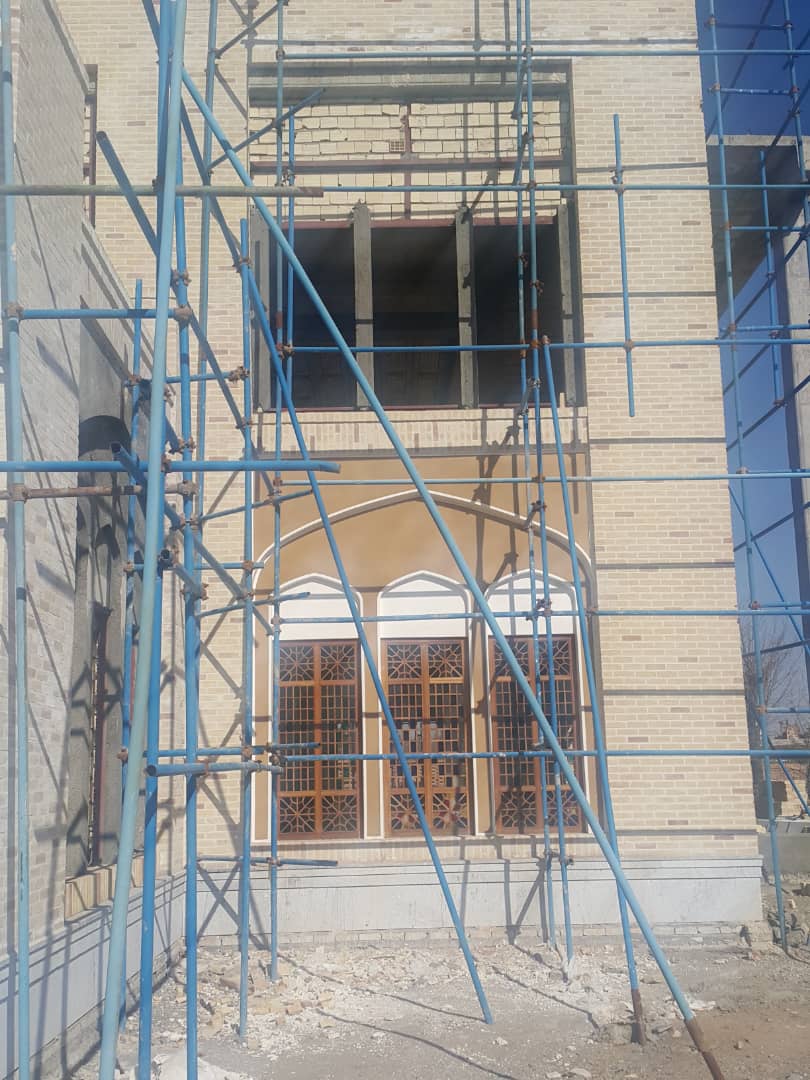 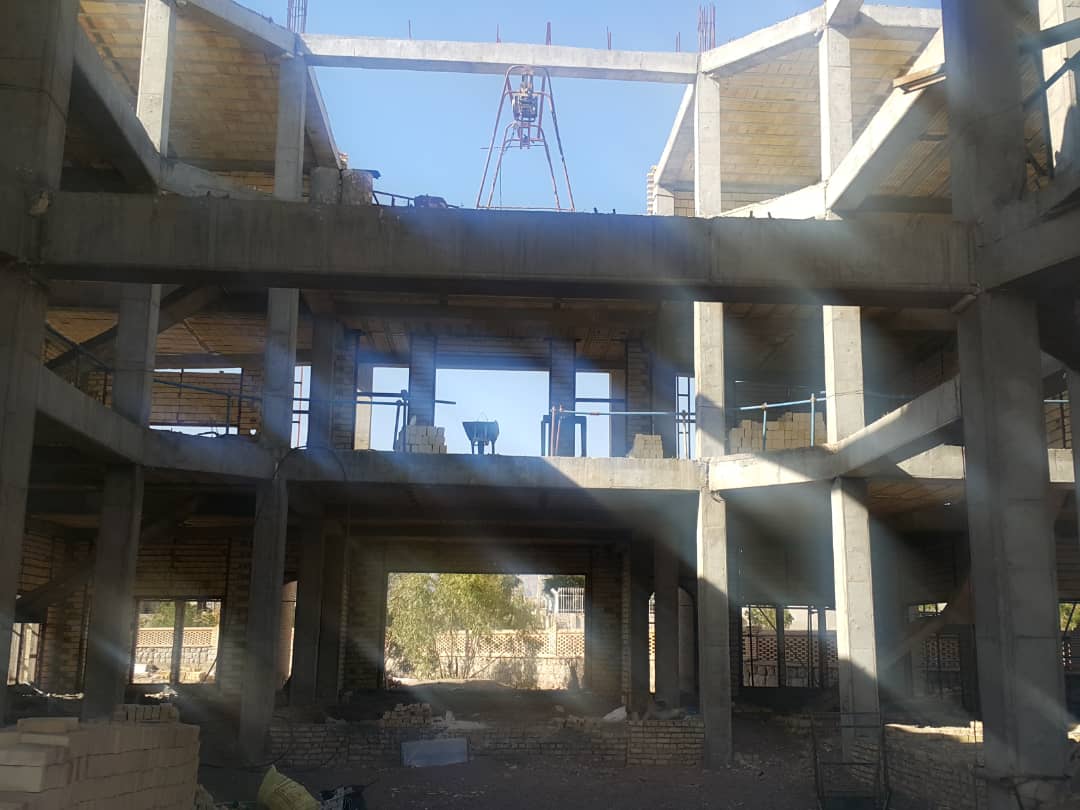 تصاویر (4 تصویر با کیفیت از نمای پروژه/چشم انداز پیرامونی و ...) : تصاویر (4 تصویر با کیفیت از نمای پروژه/چشم انداز پیرامونی و ...) : تصاویر (4 تصویر با کیفیت از نمای پروژه/چشم انداز پیرامونی و ...) : تصاویر (4 تصویر با کیفیت از نمای پروژه/چشم انداز پیرامونی و ...) : تصاویر (4 تصویر با کیفیت از نمای پروژه/چشم انداز پیرامونی و ...) : تصاویر (4 تصویر با کیفیت از نمای پروژه/چشم انداز پیرامونی و ...) : تصاویر (4 تصویر با کیفیت از نمای پروژه/چشم انداز پیرامونی و ...) : تصاویر (4 تصویر با کیفیت از نمای پروژه/چشم انداز پیرامونی و ...) : تصاویر (4 تصویر با کیفیت از نمای پروژه/چشم انداز پیرامونی و ...) : تصاویر (4 تصویر با کیفیت از نمای پروژه/چشم انداز پیرامونی و ...) : تصاویر (4 تصویر با کیفیت از نمای پروژه/چشم انداز پیرامونی و ...) : تصاویر (4 تصویر با کیفیت از نمای پروژه/چشم انداز پیرامونی و ...) : تصاویر (4 تصویر با کیفیت از نمای پروژه/چشم انداز پیرامونی و ...) : تصاویر (4 تصویر با کیفیت از نمای پروژه/چشم انداز پیرامونی و ...) : تصاویر (4 تصویر با کیفیت از نمای پروژه/چشم انداز پیرامونی و ...) : تصاویر (4 تصویر با کیفیت از نمای پروژه/چشم انداز پیرامونی و ...) : تصاویر (4 تصویر با کیفیت از نمای پروژه/چشم انداز پیرامونی و ...) : 